EXPRESSION OF INTEREST 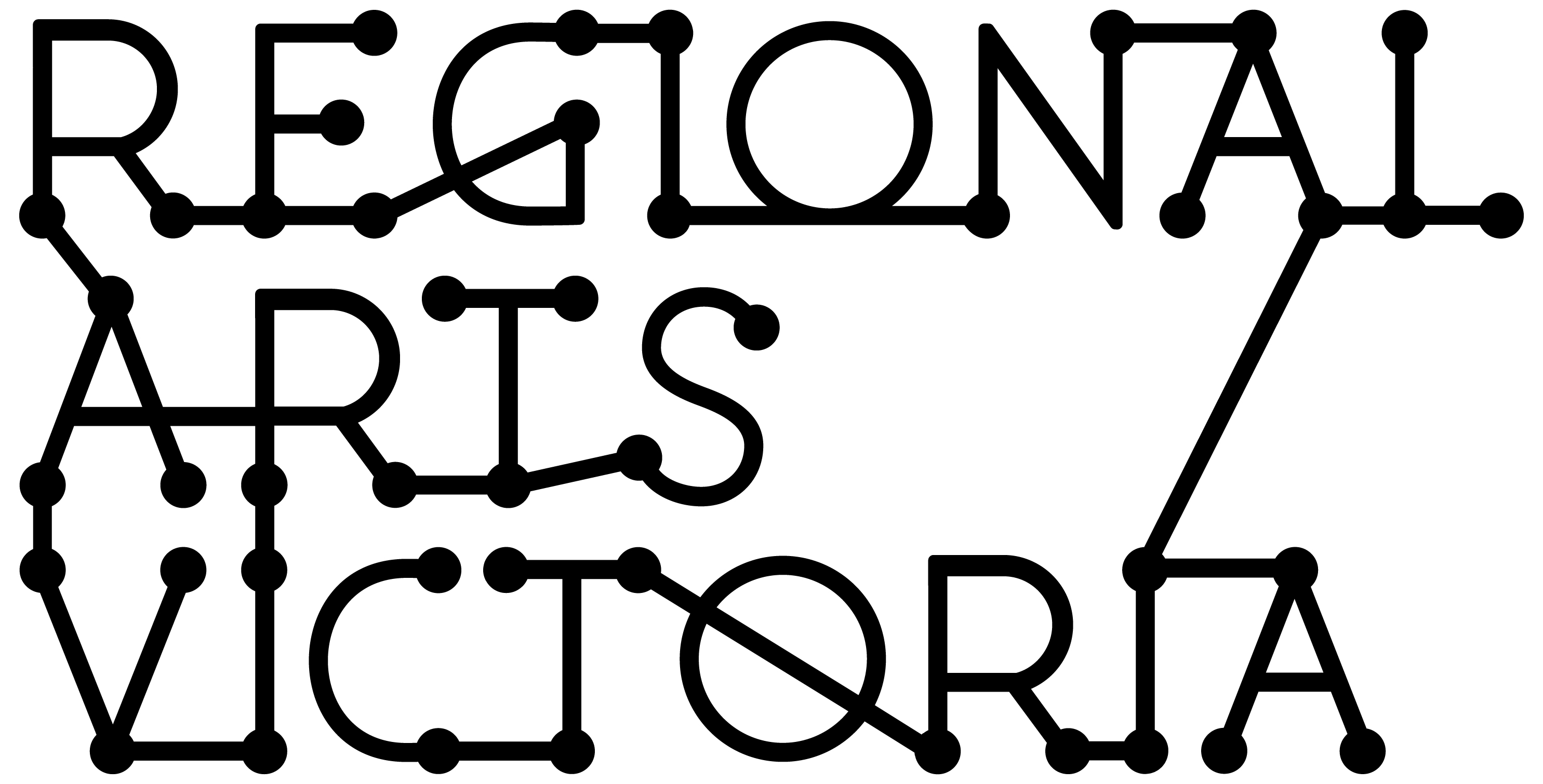 2015 INCURSION PROGRAM Please read accompanying guidelines carefully prior to submission.Suitability:    Lower Primary (Prep – Year 2)          Upper Primary (Year 3-6)                Middle Years (Year 5 – 8)     Lower Secondary (Year 7 – 9)           Upper Secondary (year 10-12)      VCE only (year 11 - 12)Main Themes (e.g. friendship, loneliness, racism):    One word responses where possible please.1.       2.          3.       3. Program Description4. Breakdown5. AvailabilityPlease stipulate PERFORMANCE FEES and any consumables – that is how much is it to put your artists and crew on the road?On the Road: How much does your company expect to be paid per week (5 day school week is standard)If you have multiple options (ie: 60 min or 90 min workshops etc…) please name a figure for each. 60min:  $      90min:  $      On Call: How much does your company expect to be paid per workshop / performance?    $       DO NOT   INCLUDE TRAVEL, ACCOMMODATION OR MEAL ALLOWANCES, AS WE WILL CALCULATE THAT SEPARATELY. 7. Other QuestionsCan we view your production live before mid June 2014?      Yes      No    or,if after Mid-June please specify:        Are you applying to tour the above work in Victoria via Showcase Victoria / Cyberpaddock?    Yes      No    8. Additional InformationIs there anything further you would like to add in support of your expression of interest? (10 lines max):FINAL CHECKLIST:    All sections of this form complete   Images provided   Logo provided (if applicable)   Clip provided   Budget Please submit  by 30 APRIL, 2014  to:via email:  scordell@rav.net.au
via mail:    Suzi Cordell
                  Manager
                  Education & Families
                  Regional Arts Victoria
                  GPO Box 1799,  Melbourne,  Vic   30011.  Contact Details1.  Contact DetailsCompany Name:       Contact Name:       Address:       Address:       Phone (BH):       Phone (AH):       Mobile:       Email:       Website:       	ABN:       Website:       	ABN:       Name of Performance / Workshop / Residency:        Name of Performance / Workshop / Residency:        2. Program Summary Show Type:   Performance                            Workshop                                 Residency –(or show / workshop combination)      Engagement  Type (please select all you are interested in)
    Arts On the Road                  Arts On Call – local                   Arts On Call – statewide    Artform (please select all appropriate):      Puppetry                   Circus                        Drama                   Music     Literature                  Media & Tech            Dance                   Visual ArtsCurriculum Relevance (please select all appropriate):    Health & PE         Interpersonal	Personal                Citizenship         Arts             English    Languages           Humanities and Social Science        Maths                 Science      Communication    Design  Technology/Digital Technology                             Thinking  VCE Unit 1           VCE Unit 2           VCE Unit 3            VCE Unit 4  Performance/Workshop Description (max. 350 words)Please describe the show being presented. This should be a well-written and cohesive program summary which will be added to the online program guide if you are successful. Images & video: (include thumbnails here and full file separately)Please supply a minimum of TWO images.All images must be supplied as a high resolution (300 dpi) CMYK colour JPG or TIF files either electronically or on disk. Please also supply video footage on DVD, Youtube, Vimeo or on USB if possible. If your files are larger than 7MB they will not be received via email. In these instances please supply your files on disc, USB or upload to a resource such as Dropbox. These images will be used for marketing the successful 2015 programs. For this reason please ensure the images are of high digital and aesthetic quality. By supplying these images we understand that you have sought appropriate copyright permissions to do so. Please supply preferred image credits along with your images. Logos: (include thumbnails here and full file separately)Please supply any relevant company logos, if applicable. Do not include the logos of your sponsors or supporters. If you are successful, these will be linked to on the RAV web page as required if you are successful. Also Required:As much indication of the nature of your work as possible. Performances MUST submit a video of their performance OR a short clip with script.The opportunity to see the show, or workshop would be greatly appreciated.WORKSHOPS / RESIDENCIES ONLY: Please include a step-by-step breakdown of your workshop or residency if you have not provided a full length video. Brief dot points are fine, as long as we have a good idea of what you do, for how long and in what order.
 ALL PERFORMANCE, WORKSHOPS AND RESIDENCIES: TECHNICAL SPECIFICATIONS:ALL PERFORMANCE, WORKSHOPS AND RESIDENCIES: TECHNICAL SPECIFICATIONS:Duration of Program:bump in (minutes)         delivery (minutes)          bump out (minutes)       Maximum number of children       Specifications of Programnumber of persons in touring party ( include  all)       space required         metres  x          metresother technical / staging requirements:       Are there any content warnings? If so what (eg.Language, sexual references, violence, crime etc.)
     Duration of Program:bump in (minutes)         delivery (minutes)          bump out (minutes)       Maximum number of children       Specifications of Programnumber of persons in touring party ( include  all)       space required         metres  x          metresother technical / staging requirements:       Are there any content warnings? If so what (eg.Language, sexual references, violence, crime etc.)
     Preferred dates:
     Please note (approximately) the dates within which you would prefer engagements to be booked.  (Specify weeks for On the Road and  general  months for On Call)Unsuitable dates:Please note any dates that would not be suitable for programs to be booked. 6. Budget